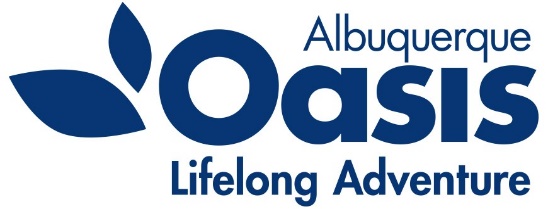 ____________________________________________________________________________________________________________Oasis AlbuquerqueBoard of Director’s MeetingAgendaThursday, December 2, 20219:00 am (MT)Call to Order – Lorna WigginsConsent Agenda items:Approval of the September 2021 minutesFinancial Report: October financialsChair’s Report - LornaExecutive Director Report – KathleenNew Business Area Agency on Aging Funding report2022 Budget discussionOld BusinessInvestment account wrap-upNew board member brainstorm2022 Meeting scheduleAdjourn